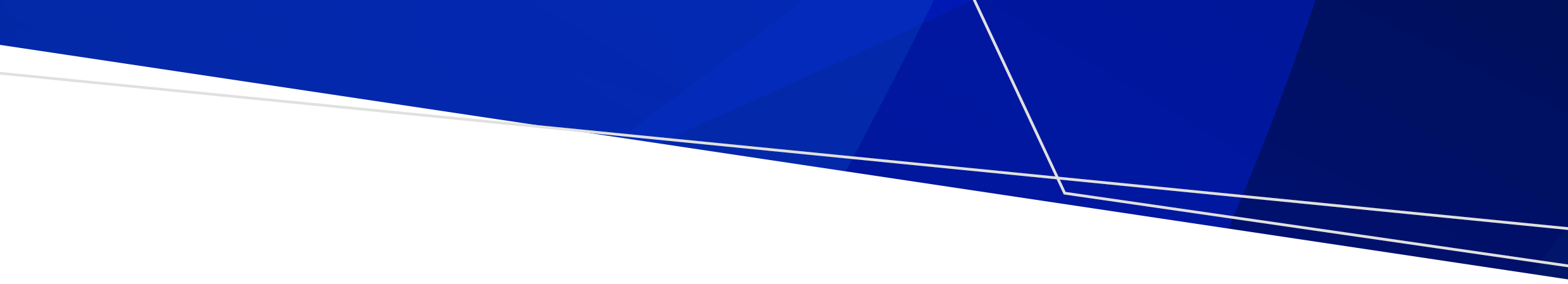 ContentsObjective	2Why the identification and management of depression is important	2Definitions	2Team	2Acknowledgement	2Brief standardised care process	3Recognition and assessment	3Interventions	3Referral	3Evaluation and reassessment	3Resident involvement	3Staff knowledge and education	4Full standardised care process	5Recognition	5Assessment	5Interventions	6Referral	6Evaluation and reassessment	7Resident involvement	7Staff knowledge and education	7Evidence base	8ObjectiveTo promote evidence-based practice in the assessment and management of depression for older people who live in residential care settings.Why the identification and management of depression is importantDepression is a common problem in older people, including those living in residential aged care facilities. It is often under-recognised, underdiagnosed and under-treated. It is not part of normal ageing and can have a negative impact on the health and quality of life of the resident. Appropriate identification of, and responses to, symptoms of depression can improve the health and quality of life of the resident (McKenzie & Sexson 2020).DefinitionsDepression: is a syndrome affecting mood and functioning. Symptoms of depression include low mood, lack of reaction to pleasurable events, marked changes in weight or appetite, changes to sleep pattern, psychomotor agitation or retardation, fatigue or loss of energy, feelings of worthlessness or guilt, difficulty thinking and concentrating, suicidal thoughts or attempts (APA 2013).Depression may be categorised as ‘mild’ or ‘major’ depending on the number of symptoms present:Mild depression may exist if the resident presents with fewer than five symptoms, which must include low mood or lack of reaction to pleasurable events.Major depression may exist if the resident presents with five or more symptoms, which must include depressed mood or lack of reaction to pleasurable events for most of the day, every day for two weeks (McKenzie & Sexson 2020).Symptoms that interfere with memory and concentration can be mistaken for symptoms of dementia. People with dementia can also suffer from depression. A correct diagnosis is essential because the treatments for  depression and dementia are very different (McKenzie & Sexson 2020).TeamManager, registered nurses (RNs), enrolled nurses (ENs), personal care attendants (PCAs), leisure andlifestyle staff, general practitioner (GP), allied health professionals (such as a physiotherapist, speechpathologist, occupational therapist and exercise physiologist), residents and/or family/carers.AcknowledgementThis standardised care process (SCP) has been developed for public sector residential aged care services (PSRACS) by the Australian Centre for Evidence Based Care (ACEBAC) at La Trobe University through the Department of Health and Human Services Strengthening Care Outcomes for Residents with Evidence (SCORE) initiatives. This SCP is one of a series of priority risk areas reviewed based on the best available evidence in 2023.Brief standardised care processRecognition and assessmentAlways be alert for signs of depression among residents.On admission, assess for risk factors for depression.Conduct a depression screen using the Cornell Scale for Depression.Ask the resident and/or their family/carers about any history of depression.Review the resident’s medication.Monitor residents continually for presence of symptoms of depression that persist for more than two weeks.If symptoms are detected at any time:repeat the Cornell Scale for Depressionrepeat the Psychogeriatric Assessment Scales– Cognitive Impairment Scale (PAS)re-assess the resident’s functional abilityrefer the resident to a GP.InterventionsIf any of the above symptoms are identified on completion of the Cornell Scale for Depression (resident scores more than 0 on a question or a total of 6 or above):refer to a GP for diagnosisdevelop an individualised care plan incorporating the recommended interventions. ReferralGPPharmacistPsychiatric servicesPsychologistLifestyle coordinator or activities workerPhysiotherapistPastoral careVolunteersEvaluation and reassessmentMonitor the effectiveness of medication or other treatments.Keep the GP informed of the resident’s condition and report any deterioration in symptoms or suicidal thoughts immediately.Monitor the resident for the presence of symptoms and repeat the Cornell Scale for Depression every three months.Resident involvementProvide information about depression and the treatment plan to the resident and/or their family/carers.Emphasise that depression is a common and treatable illness.Enlist the support of family/carers or volunteers to encourage the resident to participate in pleasurable activities.Staff knowledge and educationDepression: levels of depression, causes of depression, symptoms of depression, treatment, and intervention options, and preventing relapseSigns and symptoms of depression unique to older peopleAvailable resourcesFull standardised care processRecognitionRemain alert for signs of depression amongst residents.AssessmentOn admission, assess the presence of risk factors for depression:history of depressionmedical comorbidity and chronic painmedical conditions with associated depression (stroke, cardiovascular disease, Alzheimer’s disease, Parkinson’s disease)palliative phasefunctional decline, increased dependencysocial isolationaccumulation of negative life events, losses and bereavement.Assess for depression when risk factors or signs and symptoms are present:Conduct a depression screen using the Cornell Scale for Depression. It is important to note that the Cornell Scale for Depression is not a diagnostic tool, but higher scores indicate a need for further investigation.Continue to monitor residents for symptoms of depression that persist for more than two weeks:sadness/low moodirritability/cryingrestlessnessloss of interest in usual activitieslack of reaction to pleasant eventssleep disturbancesunexplained weight change, or altered appetitelack of energypoor concentration and problems with decision makingslowing of movements, speech or thinkingpoor self-esteem and self-confidencemultiple physical complaintssuicidal thoughts, plans or attemptsrefusal of food, fluid, medication or life-sustaining treatments.Ask the resident and/or their family/carers about any history of depression.Identify recent losses (physical and social) and changes in relationships.In conjunction with a GP and pharmacist, check the resident’s medications to assess their potential for causing current or future problems, as some drugs commonly used in older people can contribute to depression (such as steroids, antihypertensives, psychotropic medications, sedatives, beta-blockers and narcotic analgesics).Check the resident’s alcohol use (and substance abuse where appropriate).Assess the resident’s functional ability and quality of life.Conduct a cognitive screen using the PAS to determine the presence of cognitive impairment.Assess and monitor the resident’s sleep patterns, nutritional intake, pain, bladder/bowel function and address any problems identified.If symptoms are detected at any time:repeat the Cornell Scale for Depressionrepeat the PAS to identify any changes in cognitionreassess the resident’s functional ability (activities of daily living, mobility)refer to a GP.InterventionsIf any symptoms of depression are identified via the Cornell Scale for Depression (resident scores morethan 0 on a question or a total of 6 or above):report symptoms to the resident’s GP for further assessment and diagnosis.The type of symptoms and their severity will inform the intervention:if severe depression (with or without suicidal thoughts or psychosis), refer to psychiatric servicesif suicidal thoughts are present, seek urgent psychiatric supportif less severe depression is identified, discuss the pharmacological and non-pharmacological options with a GP.Important: if a risk of suicide is identified, implement strategies to keep the resident safe.Treatment optionsPharmacological – Residential Medication Management Review (RMMR)Non-pharmacologicalpsychological therapies, such as cognitive behaviour therapy, mindfulness-based cognitive therapy, behavioural activation therapy and reminiscence therapywalking and physical activity programsencourage participation in activities and outingspleasant activities, such as relaxation and music therapysocial support from family/carers/friends or volunteer visitorsemotional supportpastoral carecreate a person-centred environmentmaximise the resident’s self-esteem and control by reinforcing their capabilities, involving them in setting short-term goals and determining a daily routine as much as possibleSupport adequate nutrition, bladder/bowel function, sleep patterns and restAlleviate pain and discomfortDevelop an individualised care plan, ensuring interventions are culturally appropriate. Consult with appropriate cultural groups such as cultural and language groups, First Nations groups, LGBTIQ groups.ReferralGPPharmacistPsychiatric services if symptoms are severe or do not respond to intervention or treatmentPsychologist for cognitive/behavioural therapiesLifestyle coordinator or activities worker to develop structured activitiesPhysiotherapist to develop a structured exercise programPastoral careVolunteersEvaluation and reassessmentMonitor the effectiveness of pharmacological and non-pharmacological interventions.Monitor the resident continually for improvement or deterioration of symptoms.Document the presence and severity of symptoms in the resident’s health record at least daily.Keep the GP informed of the resident’s condition and report any deterioration in symptoms or suicidal thoughts immediately.Liaise with the GP about the need for referral to psychiatric services.Due to a high risk of relapse, continue to monitor the resident even after recovery for the presence of depression symptoms and repeat the Cornell Scale for Depression every three months).Resident involvementProvide information about depression and the treatment plan to the resident and/or their family/carers.Emphasise that depression is an illness and that it is common and treatable.Identify pleasurable activities with the resident and enlist the help of family/carers or volunteers to undertake activities. Staff knowledge and educationDepression: levels of depression, causes of depression, symptoms of depression, differentiating depression from delirium and dementia, treatment, and intervention options, and preventing relapseSigns and symptoms of depression unique to older peopleAvailable resourcesEvidence baseAlexopoulos, G, Abrams, R, Shamolan, C 1988, Cornell Scale for Depression in Dementia, Biological Psychiatry, vol. 23 (3), pp. 271–284.American Psychiatric Association (APA) 2013, Diagnostic and statistical manual of mental disorders (DSM-5), 5th edn, APA, VA.BeyondBlue 2022, Factsheet: Having the conversation with older people about anxiety and depression, <http://resources.beyondblue.org.au/prism/file?token=BL/1311>Commonwealth Department of Health 2016, Psychogeriatric Assessment Scales, 4th edn. <https://www.health.gov.au/resources/publications/psychogeriatric-assessment-scales-pas-userguide>Department of Health 2012, Strengthening care outcomes for residents with evidence (SCORE), Ageing and Aged Care Branch, State Government of Victoria, Melbourne.Dow, B, Xiaoping, L, Tinney, J, Haralambous, B & Ames, D 2011, ‘Depression in older people living in residential homes’, International Psychogeriatrics, vol. 23(5), pp. 681–699.McKenzie, G & Sexson, K 2020, ‘Ch 19: Late life depression’, in M Boltz, E Capezuti, T Fulmer & D Zwicker (eds), Evidence-based geriatric nursing protocols for best practice, 6th edn, Springer, New York.Morgan, A, Reavley, N, Jorm, A, Bassilios, B, Hopwood, M, Allen, N & Purcell, R 2019, A guide to what works for depression, <http://resources.beyondblue.org.au/prism/file?token=BL/0556>Pamaiahgari P. 2018, Evidence Summary. Depression in older people: psychosocial interventions, The Joanna Briggs Institute, EBP Database, JBI@Ovid. JBI8449Registered Nurses’ Association of Ontario (RNAO) 2016, Delirium, dementia, and depression in older adults: assessment and care, RNAO, Toronto.State Government of Victoria 2020, LGBTIQ inclusive language guide https://www.vic.gov.au/inclusive-language-guide State Government of Victoria 2019, List of terms and acronyms <https://www.vic.gov.au/gender-equalitybaseline-report/list-terms-and-acronyms>Important note: This standardised care process (SCP) is a general resource only and should not be relied upon as an exhaustive or determinative clinical decision-making tool. It is just one element of good clinical care decision making, which also takes into account resident/patient preferences and values. All decisions in relation to resident/patient care should be made by appropriately qualified personnel in each case. To the extent allowed by law, the Department of Health and the State of Victoria disclaim all liability for any loss or damage that arises from any use of this SCP.Authorised and published by the Victorian Government, 1 Treasury Place, Melbourne.© State of Victoria, Department of Health, April 2023. (2308532)ISBN 978-1-76096-814-4 (pdf/online/MS word)Available from the department’s Standardised care processes webpage <https://www.health.vic.gov.au/residential-aged-care/standardised-care-processes>.DepressionStandardised care process